Your recent request for information is replicated below, together with our response.I am submitting a Freedom of Information request regarding the number of sex offenders currently living in Lanarkshire in the years 2021 and 2022.I am seeking the correct data of the number of offenders living in the four localities in Lanarkshire - Monklands and Cumbernauld, East Kilbride, Cambuslang and Rutherglen, Hamilton and Clydesdale and Motherwell, Wishaw and Bellshill.In response, I can advise you that Police Scotland do not gather statistics at the locality level requested. As such, in terms of Section 17 of the Freedom of Information (Scotland) Act 2002, this represents a notice that the information you seek is not held by Police Scotland.To be of assistance, more detailed information in relation to the first part of postcodes is available on our website: Registered Sex Offender (RSO) Numbers - Police ScotlandIf you require any further assistance please contact us quoting the reference above.You can request a review of this response within the next 40 working days by email or by letter (Information Management - FOI, Police Scotland, Clyde Gateway, 2 French Street, Dalmarnock, G40 4EH).  Requests must include the reason for your dissatisfaction.If you remain dissatisfied following our review response, you can appeal to the Office of the Scottish Information Commissioner (OSIC) within 6 months - online, by email or by letter (OSIC, Kinburn Castle, Doubledykes Road, St Andrews, KY16 9DS).Following an OSIC appeal, you can appeal to the Court of Session on a point of law only. This response will be added to our Disclosure Log in seven days' time.Every effort has been taken to ensure our response is as accessible as possible. If you require this response to be provided in an alternative format, please let us know.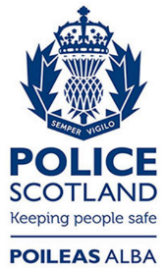 Freedom of Information ResponseOur reference:  FOI 23-0600Responded to:  17 March 2023